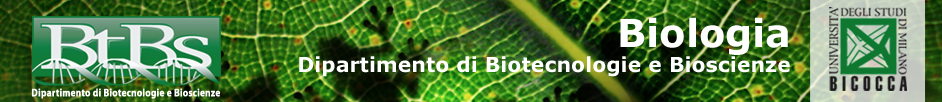 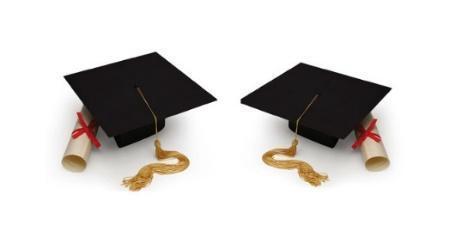 SEDUTA DI LAUREA GIUGNO 2023CORSO DI LAUREA IN SCIENZE BIOLOGICHE – E1301Q -522*In caso di necessità di modificare il titolo della tesi già inserito e inviato, il laureando è tenuto ad inviare un esposto, firmato dal laureando stesso e controfirmato dal relatore, a segr.studenti.scienze@unimib.it, nel quale indicherà esattamente il nuovo titolo (sia in italiano che in inglese).Gli studenti che dopo aver presentato la domanda di conseguimento titolo si rendono conto di non riuscire a laurearsi sono pregati di comunicarlo tempestivamente inviando una mail alle segreterie studenti (segr.studenti.scienze@unimib.it) e alla segreteria didattica (elena.bottani@unimib.it) almeno 2 settimane prima della seduta di laureaDISCUSSIONE TESI E PROCLAMAZIONE LAUREA12 GIUGNO 2023Termine per la presentazione della DOMANDA DI CONSEGUIMENTO TITOLO su Segreterie online20 - 24 MARZO 2023Stampare la DICHIARAZIONE RELATIVA AL TITOLO TESI DEFINITIVO da Segreterie online, sezione ''Conseguimento titolo'' e inviarne 1 copia, entro i termini previsti, in allegato asegr.studenti.scienze@unimib.it tramite la mail di campus. Il mancato invio del titolo tesi implicherà la rinuncia all'esame di laurea. *20 - 24 MARZO 2023Termine ultimo per il sostenimento degli esami e di tutte le attività previste dal piano di studi (comprensive anche delle altre conoscenze utili per inserimento mondo lavoro). Per gli studenti che si trovassero in mobilità internazionale a ridosso della laurea, la data di chiusura mobilità non deve essere successiva al termine di sostenimento esami.   5 MAGGIO 2023Limite presentazione di dati e riassunti tesi:Studenti iscritti alla Laurea triennale DM 270/04: (CODICE E1301Q)Gli studenti iscritti alla laurea triennale, D.M. 270/04 devono  inviare una mail con l’indicazione del nome, cognome, matricola, titolo della tesi, relatore e correlatore (se presente) - sessione di laurea, informazione sul corso di appartenenza, recapito telefonico a: elena.bottani@unimib.itStudenti iscritti alla Laurea triennale DM 509/99 (codice 522)Gli studenti iscritti alla laurea triennale DM 509/99 devono inviare la sintesi(1-2 pagine) DELLA RELAZIONE SVOLTA PER LA PROVA FINALE, in lingua Italiana e inglese all’indirizzo di posta elettronica: elena.bottani@unimib.itIl riassunto deve contenere obbligatoriamente i seguenti dati: nome – cognome – matricola- titolo della prova finale – relatore - correlatore– data della seduta della prova finale - indicazione del corso di laurea di appartenenza – recapito telefonico15 MAGGIO 2023Limite per la presentazione di relazionesvolta per la prova finale  esclusivamente in formato pdf da spedire via mail all’indirizzo di posta elettronica di elena.bottani@unimib.it5 GIUGNO 2023Limite per la presentazione degli attestati di partecipazione ai corsi sicurezza (formazione generale + formazione specifica (buone pratiche di laboratorio) DA SPEDIRE VIA MAIL  all’indirizzo di posta elettronica: elena.bottani@unimib.it15 MAGGIO 2023